Государственное бюджетное учреждениедополнительного образования Пушкинского района Санкт-ПетербургаДом детского творчества «Павловский»Методическая разработка «Социально-педагогические условия партнерства с родителями  в ГБУ ДО ДДТ «Павловский» Пушкинского района Санкт-Петербурга(из опыта работы вокально-эстрадной студии «Шалунишки»)                                                                        Автор: Сейтхалилева Тамара Владимировна,                                                                          педагог д/о высшей категории ГБУ ДО ДДТ «Павловский»,  почетный работник общего образования РФ.Санкт-Петербург 2022Оглавление1.Введение -32.Теоретическая часть  - 43.Основное содержание -5-204. Вывод -21-225. Приложение -23-256. Список использованной литературы -26                                                                              “Самое сложное в работе                                                                                с детьми – это работа с их                                                                                 родителями”.Профессиональный стандарт педагога дополнительного образования, вступивший в силу 1.09.2022., включает в себя одну из основных трудовых функций, а именно: «Обеспечение взаимодействия с родителями (законными представителями) учащихся, осваивающих дополнительную общеобразовательную программу, при решении задач обучения и воспитания»В процессе развития ребенка педагогика выделяет три сферы – образование (целенаправленное воздействие на ребенка), семью (основной институт социализации личности) и социум (стихийное влияние “улицы”). Система дополнительного образования детей является одной из составляющих сферы образования, что определяет необходимость для педагогов дополнительного образования не только учитывать в своей профессиональной деятельности влияние всех факторов, определяющих становление личности, но и по возможности создавать условия для их содержательного партнерства.	Чтобы вырастить полноценного человека, культурную, высоконравственную, творческую и социально зрелую личность, необходимо, чтобы педагоги и родители действовали как союзники, делились с детьми своей добротой, опытом, знаниями. Жизнью доказано, что отсутствие любви и неумение хвалить и поддерживать своего ребенка – главная ошибка семейного воспитания.	Меняется роль и место родителей в образовательно-воспитательном процессе Дома детского творчества. Актуальным становится взаимодействие семьи и ДДТ в интересах развития личности ребенка. В сотрудничестве с родителями педагоги видят большие воспитательные возможности Изменилось и качество самой семьи, прервалась преемственность педагогической традиции. Родители нередко проявляют неграмотность в вопросах развития и воспитания. Причинами семейных проблем становятся не только социальные трудности, но и неблагоприятный психологический климат, неумение строить внутрисемейные отношения, нанося значительный вред духовному и психологическому развитию становления личности ребенка. Главное предназначение семьи и любого образовательного учреждения – становление личности ребенка. Оно состоит в одухотворении подрастающего поколения, в раскрытии человеческих способностей и качеств, в приобщении к высшим духовно-нравственным ценностям. Без помощи семьи ни одно образовательное учреждение не может обеспечить высоких результатов воспитания. В этом контексте семья по отношению к учреждению дополнительного образования выступает уже не только как потребитель и социальный заказчик, но и, что очень важно, в роли партнера.Главное назначение семьи – воспитание детей. Какую бы сторону развития ребенка мы ни взяли, видно, что решающую роль в его эффективности на любом возрастном этапе играет семья.Создание союза трех социальных сил: педагоги — дети — родители – один из актуальных вопросов сегодняшнего дня.Модель организации единого воспитательного пространствав вокально-эстрадной студии «Шалунишки»В Доме детского творчества «Павловский» Пушкинского района Санкт-Петербурга большое внимание уделяется формированию позитивного имиджа семьи, развитию и пропаганде семейных ценностей и традиций, повышению социального статуса семьи. Отзывы родителей о работе Дома детского творчества, анкетирование родителей, общение с родителями на родительских собраниях, результаты бесед педагогов с родителями дают возможность изучить их позицию, учитывать ее при организации работы, выборе форм и направлений деятельности. Поэтому не случайно каждый родитель – желанный гость в творческих объединениях. Их мнения, пожелания, оценочные суждения учитываются педагогами при организации работы с детьми. Приоритетный  долгосрочный проект «Семейный очаг» дает свои результаты.Данный проект посвящен проблеме организации сотрудничества между педагогическим коллективом и родителями в процессе воспитания учащихся.Цель проекта: сформировать систему партнерских отношений с семьями учащихся, на основе педагогического руководства и сотрудничества в интересах творческого и социального развития ребенка.Этот проект применим к любому творческому объединению Дома детского творчества «Павловский» и другим творческим объединениям на базах ОУ. Вокально-эстрадная студия «Шалунишки», которой я руковожу вот ужедесятый год, активно участвует в этом проекте. Имея значительный опыт в работе с родителями, пытаюсь использовать и развивать новые формы социального партнерства семьи и ДДТ.        За   годы работы в моем коллективе сложилась определенная система работы с родителями. Специфика деятельности эстрадной студии позволяет ребенку осваивать особое образовательное пространство в свободное время от учебы в школе с учетом своих интересов и потребностей.  Здесь ему уютно, его уважают и ценят, независимо от успеваемости в школе, здесь ребенок сполна может проявить свои творческие способности, стать «успешным».Идея проекта: единство требований в семье и в учреждении дополнительного образования и социуме - как условие для полноценного формирования у ребенка устойчивых социальных установок.         Задачи проекта:привлечение родителей к участию в образовательно-воспитательном процессе;выявление  приоритетных ценностей семьи, влияющих на процесс семейного воспитания; организация сотрудничества педагогов дополнительного образования и родителей в целях создания положительного социально-психологического климата в семьях;информационное и педагогическое просвещение родителей; формирование у детей и родителей правильных представлений о ценности семейных отношений, об ответственной роли родителей в воспитании детей;сохранение традиций коллектива и организация творческого сотрудничества детей и родителей на досуговых мероприятиях вокально-эстрадной студии «Шалунишки» и Дома детского творчества «Павловский»Ожидаемые результаты:организация новых форм и методов социальных связей партнерского взаимодействия ДДТ «Павловский», развитие новых форм социального партнерства семьи и ДДТ;педагогическая информированность родителей в вопросах индивидуального развития детей, становления личности ребенка и его дальнейшей социализации;  формирование допрофессиональных интересов с целью дальнейшего сознательного выбора профессии;участие в деятельности студии и массовых мероприятиях Дома творчества детей с ограниченными возможностями здоровья; повышение эффективности обучения и воспитания детей путем организации совместного семейного досуга и творчества детей и родителей в творческой жизни студии Дома детского творчества «Павловский», с использованием ресурсов учреждений социального сетевого взаимодействия образовательного округа «Павловск».Инновационный продукт:создание модели сетевого взаимодействия и определение роли каждого социального партнера в реализации проекта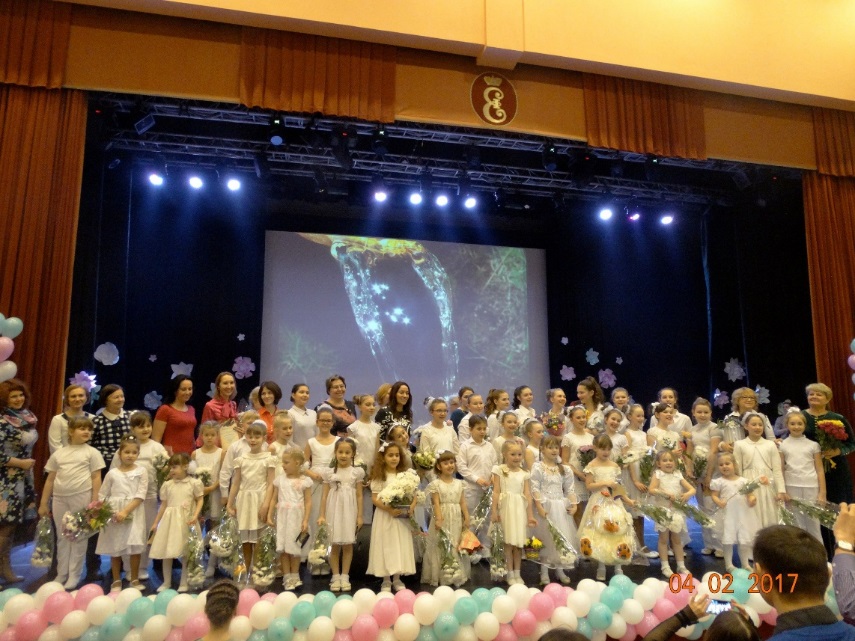 создание и использование новых интерактивных программ для всех категорий учащихся и родителей.Модули работы с родителями студиив рамках проекта «Семейный очаг»1 Модуль «Вступительный» включает: Выступления на родительских собраниях в школах образовательного округа «Павловск» СОШ №464,638,315, ШИ8, Лицей 410,511.297.Выступления на родительских собраниях в школе эстетического развития «Успех» и вокально-эстрадной студии «Шалунишки»Разработка и выпуск информационных материалов (буклетов, листовок, информационных писем, рекламы) с презентацией образовательной программы «Успех», «Родные напевы». Информирование родителей на сайте ГБУ ДО ДДТ «Павловский» и в группе «Вокально-эстрадная студия «Шалунишки» в соц.сетях.Представление и презентация творческого объединения на традиционном дне «Здравствуй дело, здравствуй, радость!» и Днях открытых дверей в творческих объединенияхСобеседования с родителями и он-лайн-собеседование по режиму, формам занятий и т.д.Собеседования с родителями по плану концертной и конкурсной деятельности, выходам на благотворительные концерты в ДДИ №4,1, дом Ветеранов, дом дневного пребывания и акций в рамках проектов: «Зажигаем Олимпийский огонь», «Связь поколений», «Возьмемся за руки, друзья», «Территория безопасности» и др.Собеседования с родителями о планировании традиционных досуговых праздников и программ студии, выездов на природу, совместных тематических и календарных мероприятий.Собеседования по планированию выездов на международные фестивали и конкурсы2 Модуль «Рефлекторно-коррекционный» включает:Собеседование по составлению индивидуальных образовательных маршрутов мотивированных и одаренных учащихся.Индивидуальные беседы и консультации родителейПроведение открытых занятий и массовых семейных мероприятийСовместные выездные экскурсии, путешествия, выезды в театр      3 Модуль «Итоговый» включает:Анализ и подведение итогов года, удовлетворенность родителейАнкетирование родителейМониторинговые исследованияВыставки и портфолио учащихся, презентационные фото и видеоматериалы с ежегодных отчетных концертов студии в Доме Молодежи «Царскосельский» г. Пушкин, а также конкурсов и фестивалейУчастие в согласованном педагогическом исследовании ГБУ ДО ДДТ «Павловский» по результативности образовательного процесса.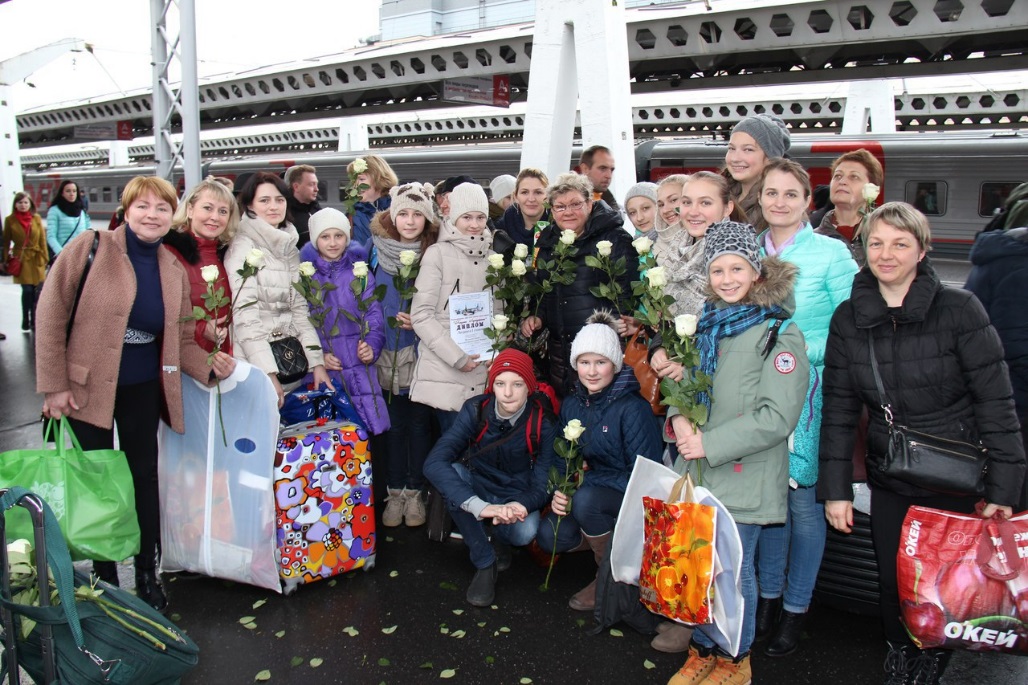 Формы работы с родителямивокально-эстрадной студии «Шалунишки» ДДТ «Павловский»Родительское собрание. Отчет перед родителями студииИспользование разнообразных форм работы с родителями дает определенные результаты: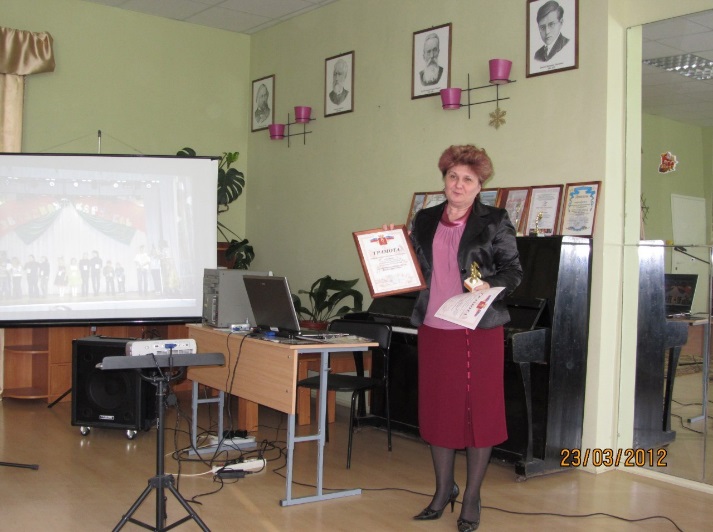 Интерактивная: работа в мини-группах, «мозговой штурм», имитационная игра, дискуссия и др.Преимущества в том, что она:Ставит родителей в активную позицию;Повышают готовность родителей к взаимодействию с педагогом;Проясняет родительские ожидания, представления;Позволяет углубить воздействие педагога на родителей.Родители из «зрителей» и «наблюдателей» стали активными участниками встреч и моими помощниками, сподвижниками, создана атмосфера взаимоуважения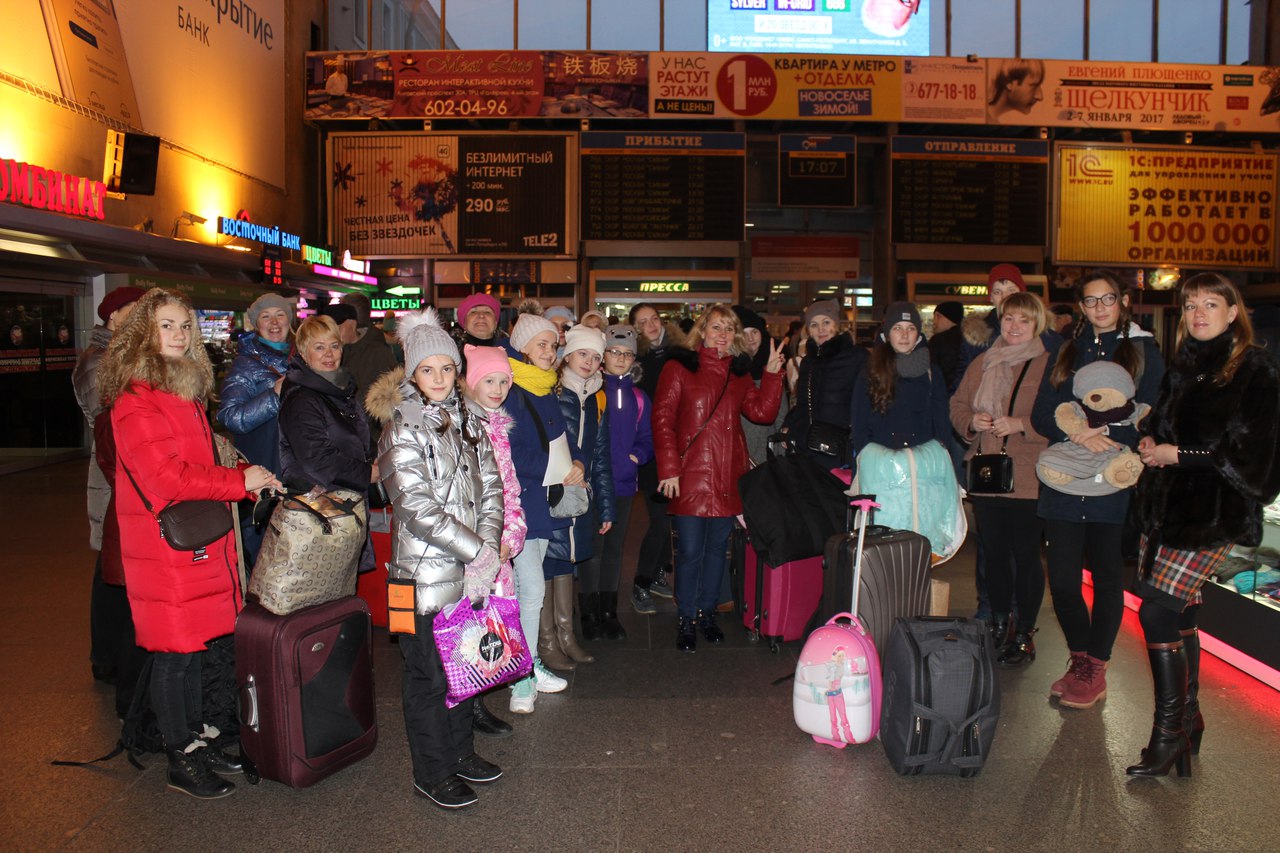 Позиция родителей, как воспитателей стала более гибкой. Они ощущают себя компетентными в воспитании своих детей.Сайт ДДТ «Павловский» - возможность педагогов быть непосредственным рупором идей совершенствования дополнительного образования- конкурсы, досуг, выезды, видео с концертов и конкурсов, праздники, новые события, встречи – в виде красочных фотосессий, вызывают неподдельный интерес у все родителей.Посетить творческую группу «Шалунишек», на которой можно полюбоваться выступлениями детей и испытать гордость за своего самого талантливого, умного и любимого ребенка.Сайт, его странички, разделы выступают не только средством организации деятельности, сотрудничества, но и что очень важно, являются фактором обратной связи, что позволяет оперативно реагировать на все изменения в жизни коллектива.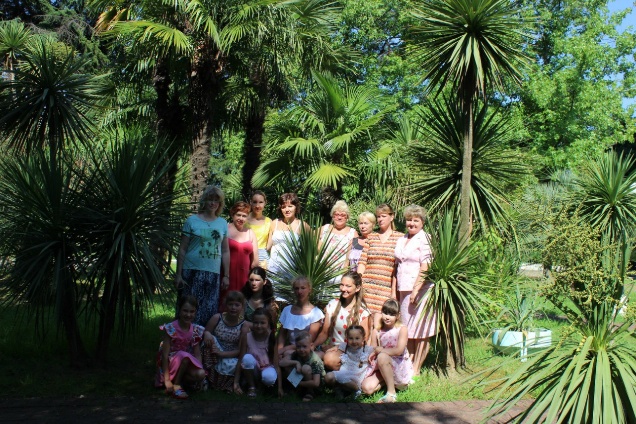 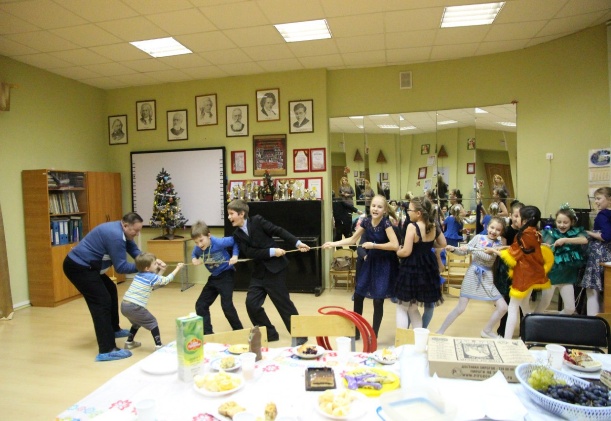 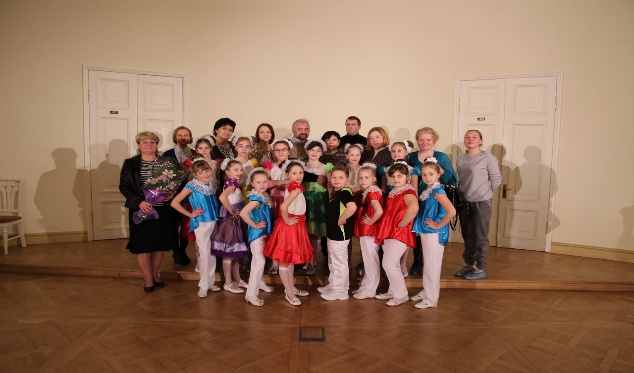 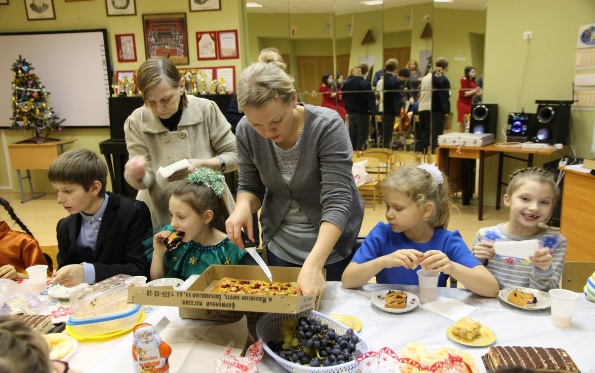 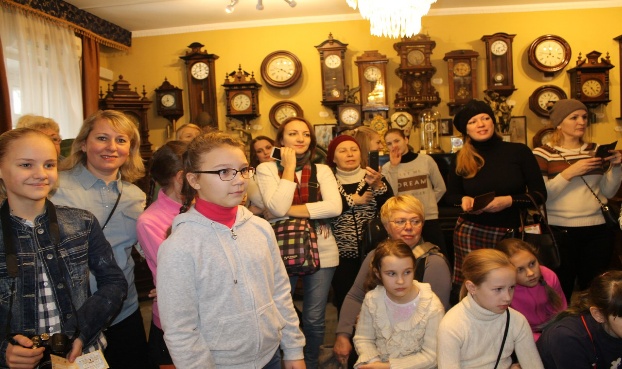 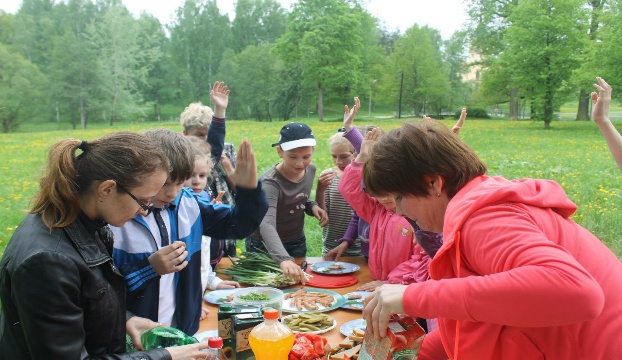 Главные направления организацииработы с семьей:Педагогическое просвещение родителей, повышение уровня их педагогической культуры. Организация и проведение массовых мероприятий с семьями, работа по совместной общественно значимой деятельности и досуга родителей и учащихся.Развитие воспитательного потенциала коллектива (актива) родителей. Информирование родителей о ходе и результатах обучения и воспитания их детей (  м.б. страница в   закрытой группе соц.сетях)Организация диагностической работы (изучение социального состава семьи, изучение социального заказа родителей, диагностика методов воспитания) Основные компоненты системы работы с семьей:1. Социологическое исследование семьи: анкетирование родителей по проблеме удовлетворенности результатами образовательного процесса в творческом объединении и в ДДТ в целом, диагностика мотивации выбора самим ребёнком или родителями , диагностика межличностных отношений «родители — дети».2.Организационно-педагогическая деятельность: работа по планированию и организации работы с семьей, проведение круглых столов по проблемам семейного воспитания в рамках «Семейной гостиной»; обзоры литературы по семейному воспитанию.3. Участие родителей в образовательном процессе: проведение родительских собраний в творческом объединении  и учреждении, проведение открытых занятий и мероприятий для родителей, родительского  комитета.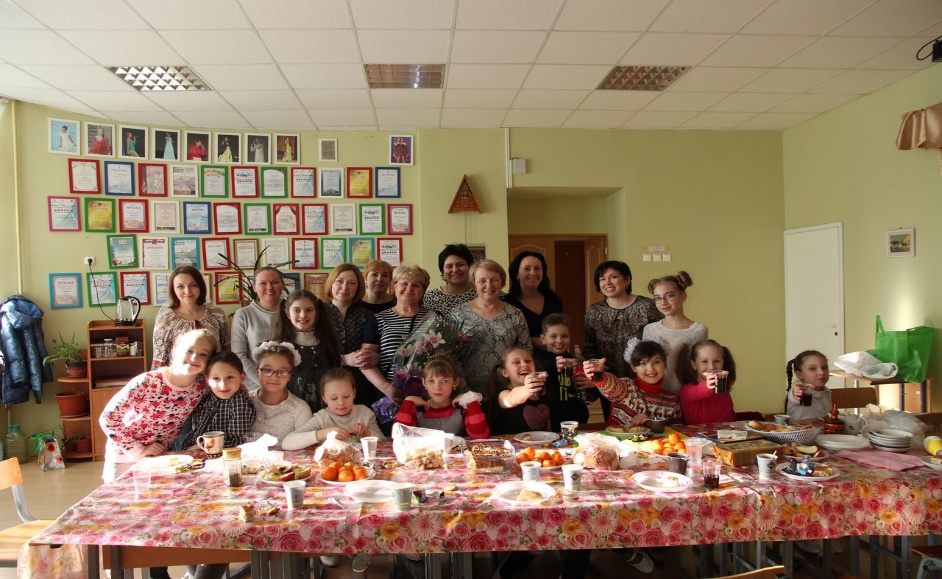 4. Традиционные массовые мероприятия с участием родителей:день открытых дверей, встречи с администрацией, традиционные дела  и календарные праздники, семейные творческие конкурсы, дни именинника 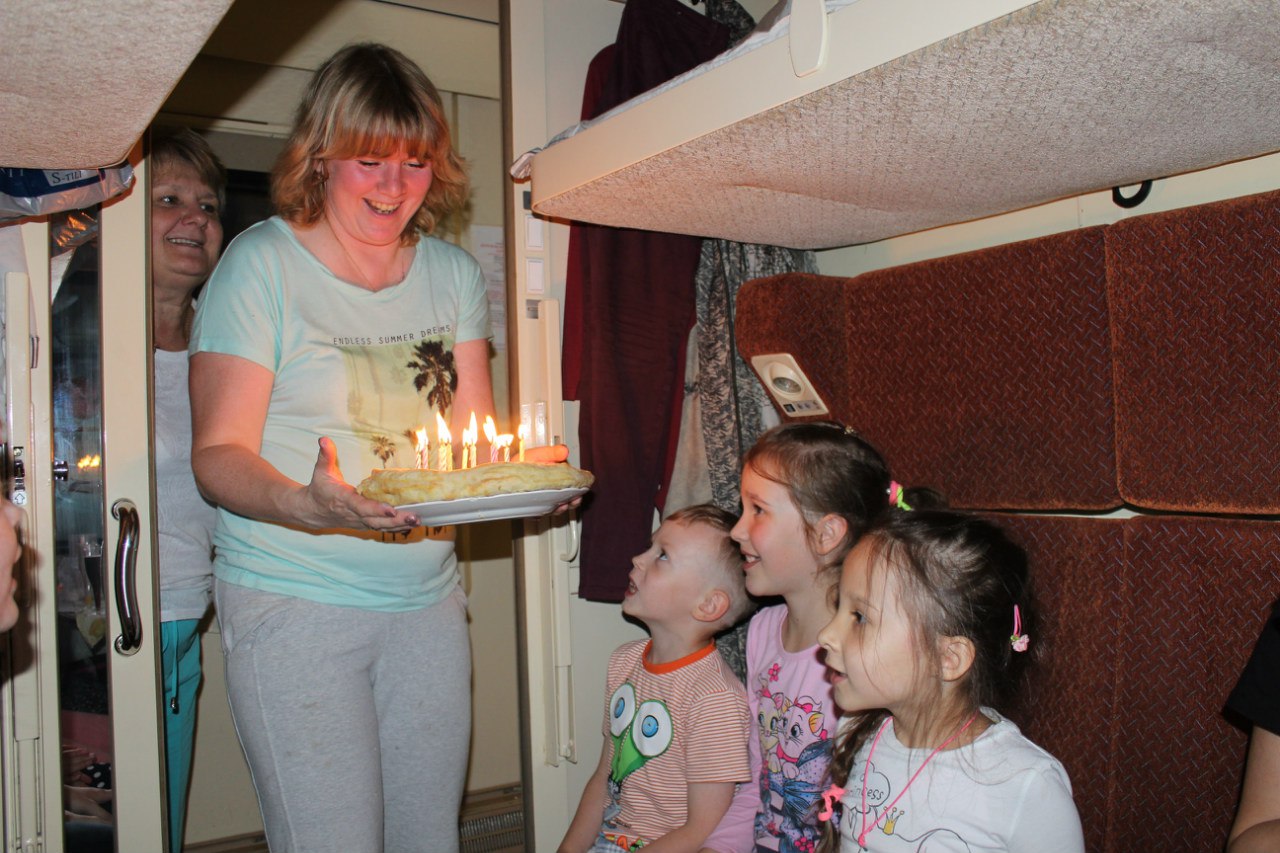 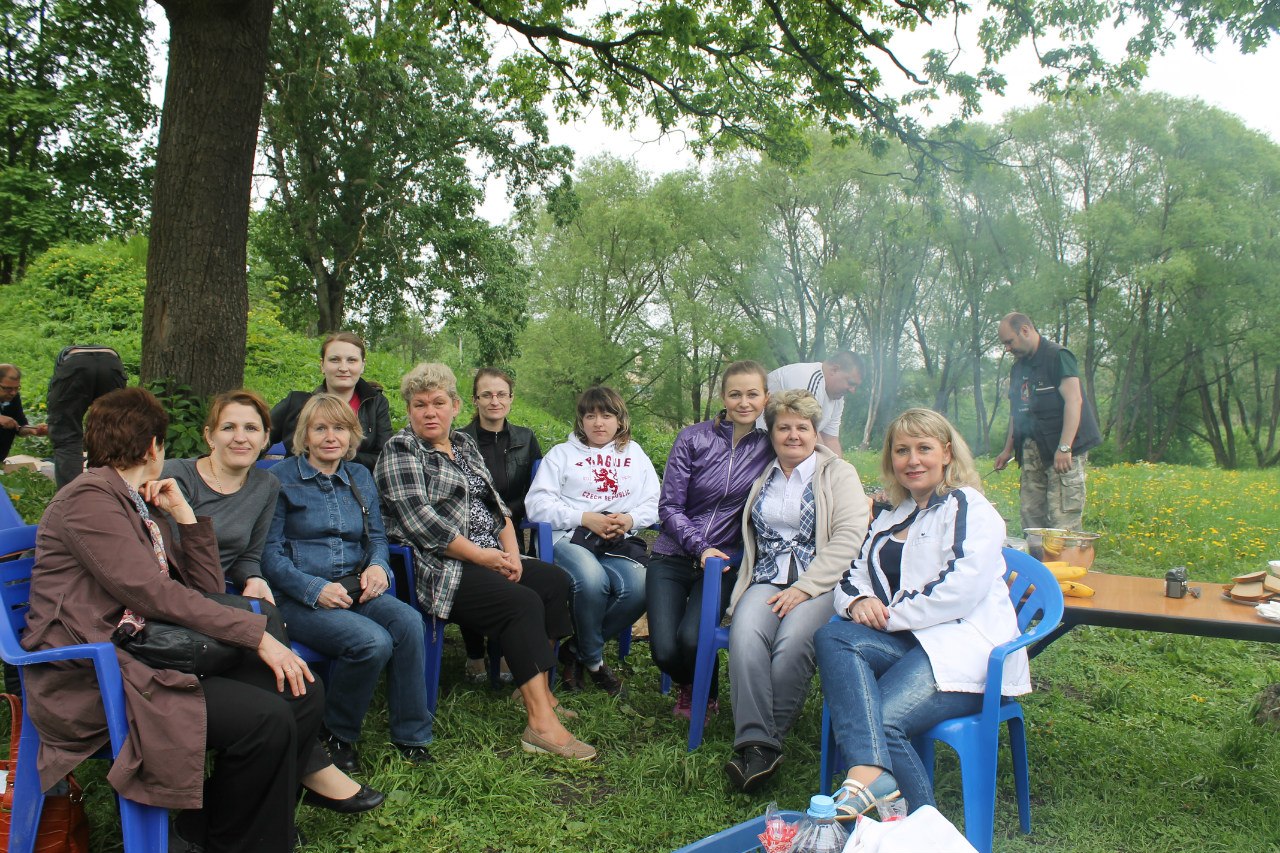 Клуб «Талантливые мамы»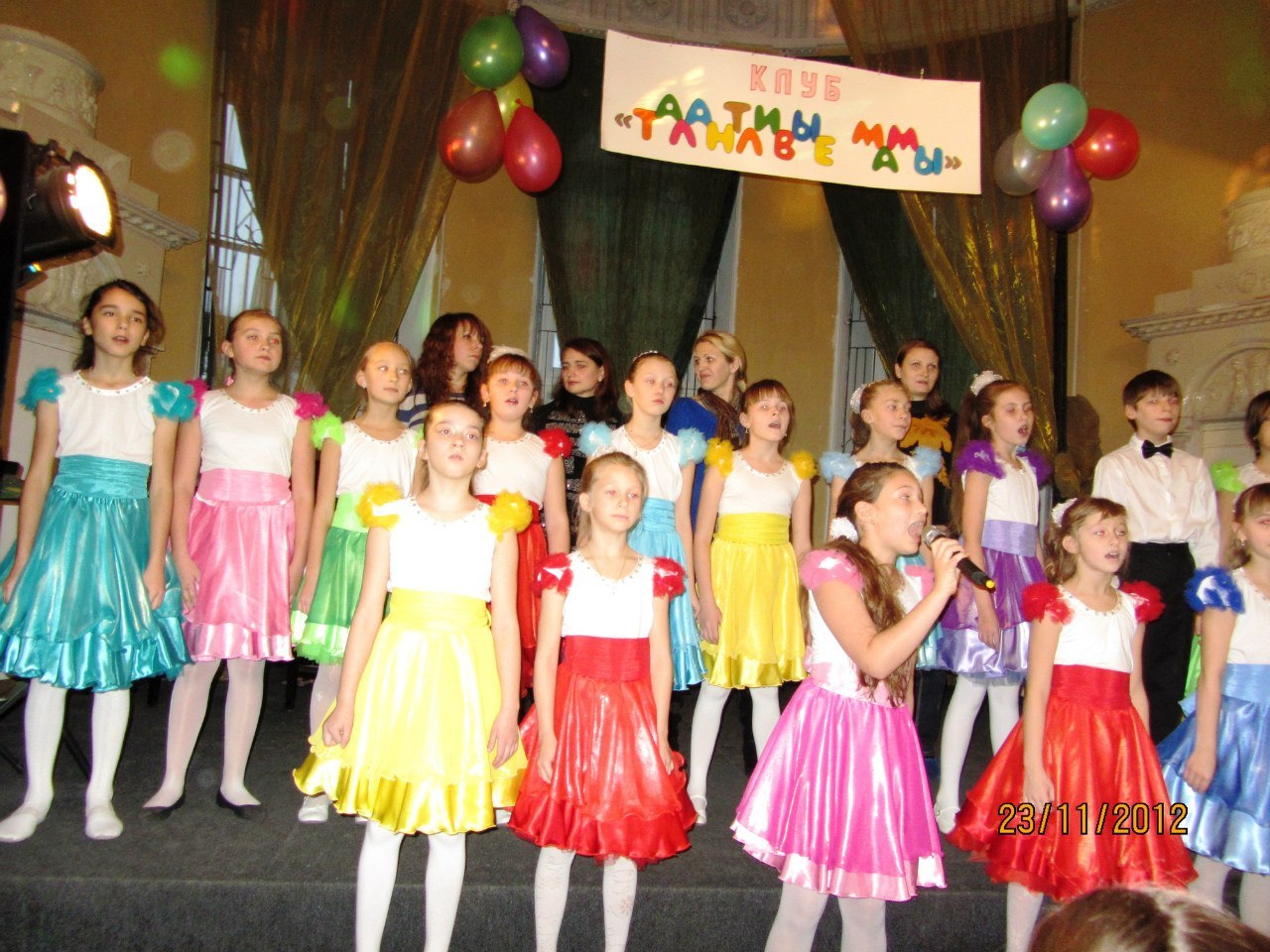 5. Психолого-педагогическое просвещение родителей: практикумы, индивидуальные семейные консультации, психологические тренинги. 6. Научно-методическое сопровождение: разработка методических пособий по организации работы педагога с семьей, разработка положений, конкурсов семейного творчества.Следовательно, главными функциями взаимодействия семьи и творческих объединений Дома детского творчества являются: информационная;воспитательно-развивающая;формирующая;охранно-оздоровительная;Остановлюсь на некоторых:Эффективным средством интеграции учреждения ДО и семьи является совместная проектная деятельность педагогов и родителей, которая обеспечивает  условия в сохранении психического и физического здоровья ребенка.Эта форма работы подводит родителей к пониманию того, что совместные усилия необходимы, прежде всего детям для их полноценного, гармоничного развития. Решая проблему сохранения  психического и физического здоровья детей, при этом учитывая основную задачу Дома творчества, мной  разработаны проекты:  «Выходные с пользой» , «Творческая смена в оздоровительном лагере», «На конкурс вместе с семьей» и длительная досуговая программа «Музыкальные каникулы».Используемые методы воспитания в воспитательной работе по сотрудничеству с семьей:методы формирования сознания личности (формирование убеждений, взглядов, идеалов);методы организации деятельности и формирование общественного поведения: общественное мнение, поручение, упражнение, создание воспитывающих ситуаций;методы стимулирования поведения и деятельности: соревнование, поощрение, благодарность, одобрение;методы самоконтроля и самооценки: педагогическое наблюдение, анализ результатов деятельности;В практике работы студии  и др. творческих объединений  Дома детского творчества определились самые разнообразные формы взаимодействия педагогического коллектива,  детей и родителей: дни открытых дверейсемейная гостинаяродительские собранияанкетированиеоткрытые занятиясемейные праздникипраздничные программыконкурсымастер-классыконцерты и т.дон-лайн –консультации и индивидуальные консультацииРекомендуется применять дифференцированный подход ко всем формам взаимодействия педагога с семьей, ориентируясь на потребности, запросы родителей, особенности семейного воспитания, семейные традиции.Основными формами работы с родителями и детьми в студии «Шалунишки» ДДТ «Павловский» являются как индивидуальные, так и групповые.• Индивидуальные формы предполагают беседы с родителями и их запросное консультирование, совместное определение перспектив и средств развития детей, индивидуальные поручения в рамках совместной педагогической деятельности. • Групповые формы опираются, прежде всего,  на дифференциацию определенных групп родителей по следующим признакам: - актив родителей-участников всей жизнедеятельности студии  ДДТ;- родители, помогающие решать какие-либо проблемы творческого объединения;Используя групповые формы работы, можно проводить самые разнообразные мероприятия в рамках «Семейной гостиной»:  «Рождественские забавы»,  «Мы вместе», «День 8 Марта», «Вместе весело играть» и др.; поездки в музеи и театры, участие в конкурсах («Я - Павловчанин», «Моя семья», «Семейное книгоиздательство». • Массовые формы работы применяются при проведении больших традиционных праздников: «Здравствуй, дело! Здравствуй, радость!», «Возьмёмся за руки, друзья!», «Мама – главное слово в судьбе!», новогодние семейные программы, «Детская масленица», «Супербабушка» и др., а также творческих отчетов и концертов студии, выезды на конкурсы и фестивали.Наши "Шалунишковые" Супербабушка - Пескова Елена Вениаминовна и супервнук Звягин Герман !!!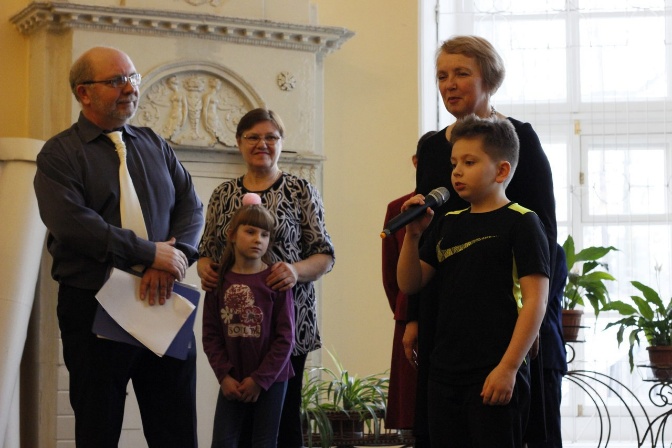 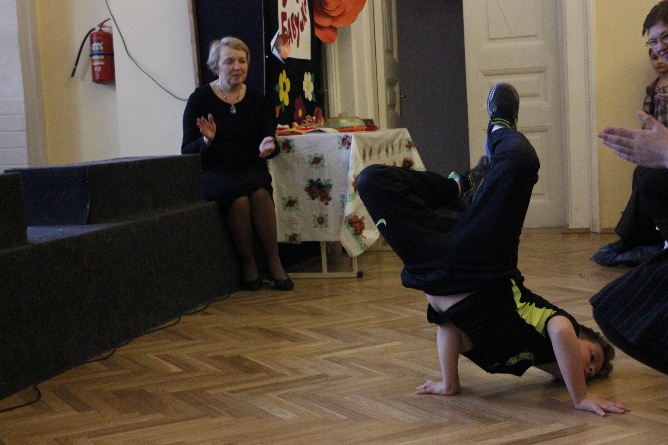 
 В рамках проекта осуществляется празднование календарных дат, которые включают в себя встречу с интересными людьми старшего возраста, организацию конкурсных и концертных программ, рассказы об истории семьи.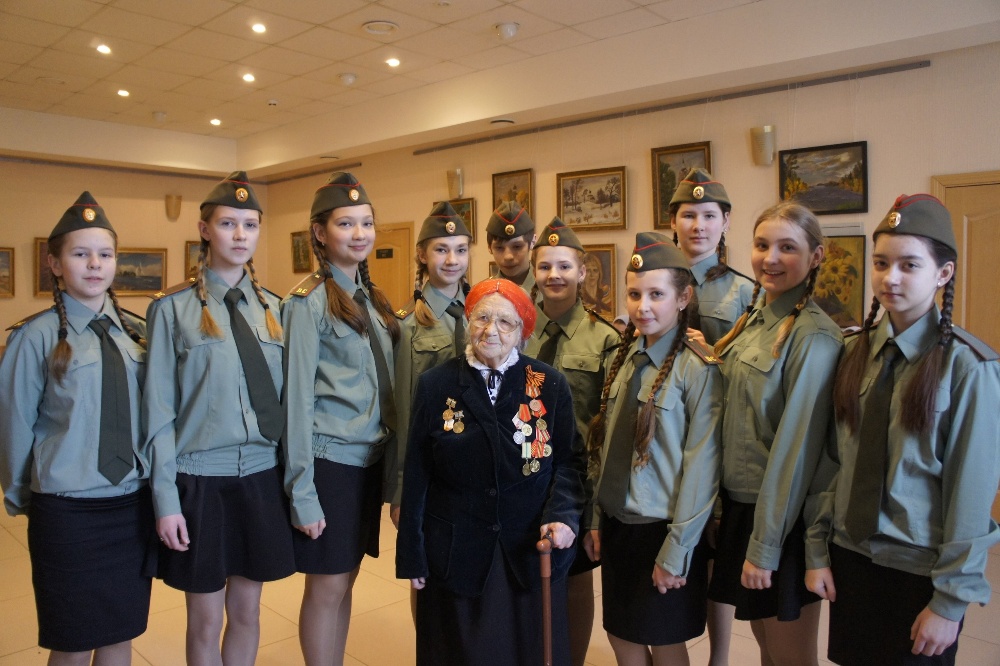 Для повышения мотивации семей, дети которых обучаются в творческих объединениях, и жителей г. Павловска к участию в воспитательном процессе, к сотворчеству с педагогами и детьми,  регулярно проводятся конкурсы для детей и родителей. В том числе,  конкурсы ко Дню пожилого человека, Дню матери,  направленные на изучение родословной и истории семьиТрадиционные праздники «Детская масленица», «Сказки у новогодней ёлки», «Здравствуй, дело! Здравствуй, радость!» объединяет семьи в проведении совместного досуга. Показателен праздник «Возьмёмся за руки, друзья!», который не только сближает детей и родителей, но и позволяет осознать причастность каждой семьи к истории страны, формирует уважение к представителям другой национальности, к старшему поколению, чувство гордости за свою страну.     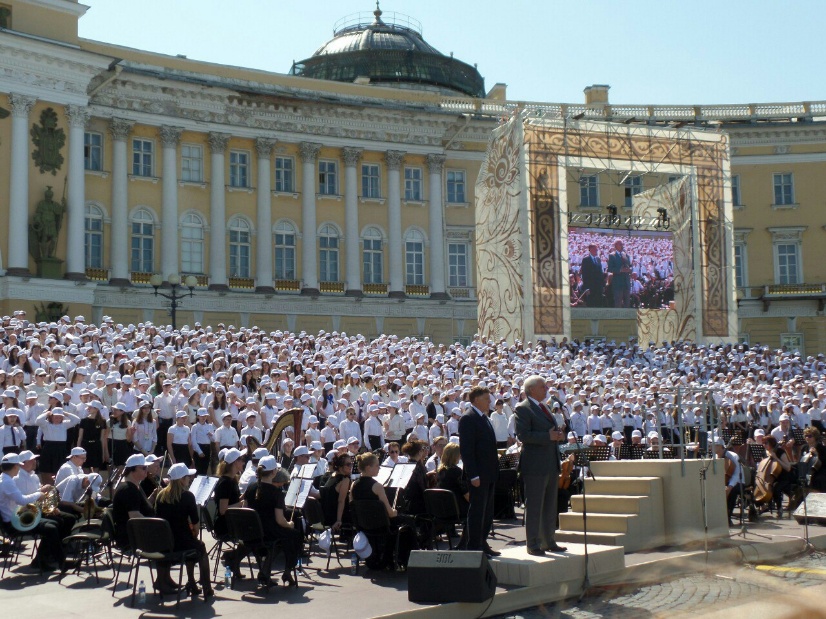 В числе конкретных мер по реализации проекта предполагается проведение систематической работы по повышению уровня воспитательной деятельности родителей, по возрождению традиционного уклада жизни семьи и по развитию семейных отношений на основе российских духовно- нравственных и культурно-исторических традиций.В основе проекта заложен механизм сотрудничества с другими образовательными и социальными учреждениями, ведущими разнообразную работу с семьей.Социальные партнеры творческих объединений Дома детского творчества «Павловский» с целью повышения эффективности воспитания, организации и проведения совместных мероприятий, расширения воспитательного и образовательного пространства:СемьяОбразовательные учреждения (школы и школы-интернаты, дошкольные образовательные учреждения)Учреждения отдела социальной защиты (ЦСПС и Д «Аист»,  ЦСРИ и ДИ,  КЦСОН г. Павловска)Местная администрация г. Павловска (Сектор по опеке и попечительству)Органы внутренних делКомиссия по делам несовершеннолетнихОтдел образования администрации Пушкинского районаОтдел молодежной политикиОбщественные организации (Совет ветеранов войны и труда г. Павловска, культурно-просветительская общественная организация «Общество любителей Павловска»)Учреждения дополнительного образования детей (ДДЮТ г. Пушкина, подростково-молодежные клубы)Учреждения культуры (Музыкальная школа г. Павловска, ЦКК и Д «Павловск», Музей истории г. Павловска, Государственный музей-заповедник «Павловск»,  Детская и взрослые библиотеки г. Павловска)МРЦ реабилитации лиц с проблемами слухаДом ветеранов Великой Отечественной войныДетский дом-интернат № 4 для детей с отклонениями в умственном развитииНегосударственное образовательное учреждение Детская деревня «SOS»Российский государственный педагогический университет им. А.И. ГерценаАлгоритм взаимодействия родителей, детей и педагоговСоздание среды для знакомства, взаимодействияФормирование группы (актива) из родителей и обучающихсяУстановление контакта с семьямиОрганизация проведения семейных праздников, накопление и анализ информацииОрганизация и осуществление педагогической поддержки родителей, накопление и анализ информацииПсихолого-педагогическая поддержка семей:    -  где растут мотивированные и одаренные дети;    - где воспитываются дети с ограниченными возможностями здоровьяОжидаемые результаты взаимодействия коллектива с семьей:Родители:- достижение контакта и взаимопонимания коллектива и семьи в вопросах становления личности ребенка и его дальнейшего развития;- сформированность единой гражданской позиции  педагогов и родителей в духовно-нравственном развитии обучающихся;- Помощь родителей в оснащении педагогического процесса ,инициативность, ответственность, отношение родителей к продуктам совместной деятельности детей и взрослых.- активное сотрудничество педагогов и родителей в процессе воспитания детей и подростков, в организации взаимодействия семьи и педагогического коллектива Дома творчества на основе единой педагогической позиции;-  дальнейшее развитие  социального партнерства с семьей2. Дети:- развитие познавательных, творческих, коммуникативных  способностей обучающихся;- развитие профессиональных интересов и подготовка детей к сознательному выбору профессии;- воспитание общей культуры детей и родителей, потребности в здоровом образе жизни, в создании и поддержании добрых семейных отношений;- подготовленность школьников к будущей семейной жизни;- привлечение к участию в мероприятиях Дома творчества и деятельности творческих коллективов детей с ограниченными возможностями здоровья .В целом:- повышение эффективности воспитания за счет соединения различных форм деятельности детей, подростков и их родителей, создание условий для совместного творчества и организации семейного досуга как на базе Дома детского творчества «Павловский», так и на базе школ и школ-интернатов, учреждений культуры, социальной защиты и др. учреждений социального сетевого взаимодействия.Данный проект носит долгосрочный характер и рассчитан на полный      период обучения каждого ребенка в  творческом объединении Дома детского творчества «Павловский»Практика показывает, что в настоящее время происходит усиление социальных функций учреждений образования, культуры, социальной защиты, а социальные процессы все больше приобретают педагогический смысл.  В связи с этим, сотрудничество Дома детского творчества и социальных партнеров с семьями детей и подростков становится все более востребованным.Поэтому есть необходимость развивать отношения семьи, творческого коллектива, Дома детского творчества, школ и других социальных и общественных организаций не только на уровне согласования позиций в воспитании и обучении ребенка, но также на уровне равноправного социального и педагогического партнерства.ПриложенияОрганизация совместной деятельности родителей, учащихся и педагогов (участие вокально-эстрадной студии  «Шалунишки» 2021/2022 уч.год)сентябрь«Первосентябрьский калейдоскоп» - игровая интерактивная программа, посвященная Дню знаний«Здравствуй, дело! Здравствуй, радость!» - презентация творческих объединений (Вокально-эстрадной студии «Шалунишки»)Изучение образовательного рынка и запросов семьи по образовательным направлениям – анкетирование«Царское Село – центр здоровья, творчества детей и молодежи» - районная акция (участие в концертной программе)октябрьПраздничный концерт-встреча, посвященный Дню пожилого человека (Семейная гостиная)ноябрь«Хоровод дружбы» - игровая программа, посвященная Дню народного единстваСемейная праздничная программа «Дарим радость в мамин день», посвященная Дню материдекабрь«Мы вместе» - встреча-концерт творческих коллективов ДДТ и воспитанников интернатов,  посвященная декаде инвалидов выезд с благотворительным концертом в ДДИ №4«Я – Павловчанин» - интерактивная игра-конкурс, посвященная Дню рождения г. Павловска«В гостях у новогодней сказки» - праздничная программа для детей и взрослых«От сердца к сердцу» - новогодняя программа-поздравление для ветеранов ПавловскаНовогодняя программа для участников творческих объединений и их родителей «Новый год приходит в гости»январь «Рождественские потешки» - праздничная игровая программа с участием детей и родителей«Нам не забыть те 900 дней и ночей» - концерт-встреча с ветеранами Великой Отечественной войны и жителями блокадного Ленинграда«Праздник в блокадной школе» - встреча учащихся начальной школы с блокадниками, ветеранами Великой Отечественной войныфевраль«Детская Масленица» - традиционный семейный праздникКонцерт вокально-эстрадной студии «Шалунишки» и вокально-эстрадной группы «Каприз» в Доме Молодежи «Царскосельский» «Пой о том, как ты в Россию влюблен!» на 700 местмарт«Милые, добрые, нежные…» - праздничный концерт», посвященный Международному женскому дню в концертном зале ГМЗ «Павловский Дворец»«Супербабушка» - конкурсная игровая программаапрель«Люди мира, на минуту встаньте!» - акция, посвященная Международному дню освобождения узников фашистских лагерейУчастие в концерте в рамках празднования Дня ЗемлиОтчетный концерт  в рамках районного месячника антикоррупционных действий  «Поколение NEXT» Дворец Молодежи «Царскосельский»май «Весна Великой Победы» - праздничный концерт, посвященный Дню Победы «Мой лучший друг – моя семья» - празднично-игровая программа для школьников и их семейОрганизация и проведение городского праздника «Моя семья!» г. ПушкинУдовлетворенность родителей работой Дома детского творчества - анкетированиеиюнь«Должны смеяться дети!» - праздник, посвященный Дню защиты детейМероприятия городского оздоровительного лагеряПедагогам и родителям на заметку.

ЕСЛИ:
Ребенка постоянно критикуют, он учится ненавидеть.Ребенка высмеивают, он становится замкнутым.Ребенка хвалят, он учится быть благородным.Ребенка поддерживают, он учится ценить себя.Ребенок растет в упреках, он учится жить с чувством вины.Ребенок растет в терпимости, он учится понимать других.Ребенок растет в честности, он учится быть справедливым.Ребенок растет в безопасности, он учится верить в людей.Ребенок живет во вражде, он учится быть агрессивным.Ребенок живет в понимании дружелюбии, он учится находить любовь в этом мире.Эти советы возникли на базе практических наблюдений, осмысления педагогической практики. Высказанные положения могут использоваться в практической работе с родителями, а также как темы собраний и бесед с ними.
Секреты успешного проведения родительского собрания
ВАЖНО!!!Говорите о проблеме, а не о персоналиях.Отмечайте успехи и резервы. Никаких обсуждений конкретного ребенка! Если хвалите, то всех - за что-нибудь.Классный руководитель не диктует правильное решение, а стимулирует к его поиску коллектив родителей.Используйте наглядные примеры - как надо, как правильно.Не превращайте индивидуальную консультацию в показательную (с одним говорю - все стоят кругом и слушают).
Семь правил успешного проведения родительского собранияУважайте! Учитесь!Помогайте!Спрашивайте!Объясняйте! Благодарите!Доверяйте!
Памятка «Правила взаимодействия педагога с родителями»Снять собственное напряжение перед встречей с родителями.Дать родителям почувствовать Ваше уважение и вниманиеУбедить родителей в том, что у школы и семьи одни проблемы, одни задачи, одни дети.Постараться понять родителей, правильно определить наиболее волнующие их проблемы.Словом и делом помочь родителям находить оптимальные пути и способы решения проблемных ситуаций, формировать у них уверенность в том, что в воспитании детей они всегда могут рассчитывать на Вашу поддержку и помощь других учителей.Разговаривайте с родителями спокойно, доброжелательно, заинтересованно. Важно, что бы родители всех учеников (и благополучных и «сложных») ушли с собрания с верой в своего ребенка.Список использованной литературы:Брюханова В.М. Школа и семья: от диалога к партнерству.// Журнал Классный руководитель №4 2008 год стр.108.Виноградова Н.В. Родительское собрание «Урок родительства» // Журнал Классный руководитель № 2 2008 год стр.68.Высоцкая Е.И. Родительское собрание «Способы решения конфликтных ситуаций в семье»// Журнал Классный руководитель №8 2008 год стр.51Высоцкая Е.И. Варианты приглашения родителей на школьные мероприятия. // Журнал Классный руководитель №8 2008 год стр. 55. Господникова М.К. «Совместные воспитательные проекты» Родительские собрания, семейные вечера, спортивные развлечения, проекты Изд. Волгоград 2009Слободян Н.И, О.А. Больбат, «Активные формы работы с родителями» методическое пособие для психологов и педагогов.  Изд Иркутск 2007 г.Тимонина Л.И. Родительское собрание «Как на самом деле любить своих детей» // Журнал Классный руководитель №2 2008 год стр.62.Цабыбин С.А.«Взаимодействие школы и семьи» педагогический всеобуч., Изд Волгоград. 2005 г.